Great Barford Nursery & Wrap Around Enquiry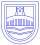 Date of enquiry………………………………………………………Name of Child…………………………………………………………. D.O.B……………………………………………………………………. Address………………………………………………………………….    ………………………………………………………………………….    ……………………………………………………………………….… Telephone………………………… Mobile……………………………. Email……………………………………………………………………… Name of Parent/Carer…………………………………………………Name of any other Nursery/Pre-School/ childcare provider………………………………Preferred Start Date………………………Comments:MonTuesWedThursFriBreakfastFrom 7:45AM11:45-11:45Lunch11:45-12:15PM    12:15- 3:15ASC until 5pm